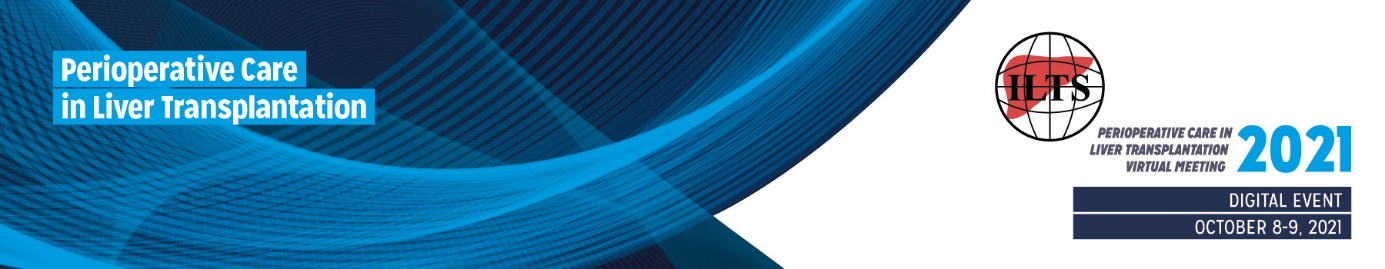 ILTS Perioperative Care in Liver Transplantation Virtual MeetingDigital EventOctober 8-9, 2021Presenter:Name, Title:Affiliation:E-mail Address:Case submission:TitleLearning Objectives (50 words) Brief Description (300 words)EDUCATIONAL CASE SUBMISSION Enter your title hereEnter your learning objectives hereEnter your description here